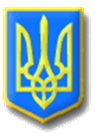 ЛИТОВЕЗЬКА    СІЛЬСЬКА РАДАВОЛОДИМИР-ВОЛИНСЬКОГО  РАЙОНУ ВОЛИНСЬКОЇ ОБЛАСТІДвадцять друга  сесія  восьмого скликанняР І Ш Е Н Н ЯВід  23 червня 2022 року                с. Литовеж                                 № 22/1 Про затвердження порядку денного двадцять другої сесії  Литовезької  сільської  ради     Відповідно до п.14 ст.46 Закону України  «Про місцеве самоврядування в Україні », Литовезька сільська рада ВИРІШИЛА:   Затвердити для розгляду двадцять другої сесії Литовезької  сільської ради восьмого скликання такий                                              Порядок денний:1.Про затвердження порядку денного двадцять другої  сесії  Литовезької сільської ради восьмого скликання.Доповідач: Олена КАСЯНЧУК – сільський голова.2.Про внесення змін до рішення сільської ради від 22 грудня 2021 року№ 16/5 „Про бюджет Литовезької сільської територіальної громади на 2022 рік ”                                                                                                                                                                                                                                                           Доповідач: Олена МУДРИК – начальник фінансового відділу.3. Про встановлення єдиного податку на території  Литовезької  територіальної громади Волинської області. Доповідач: Олена МУДРИК – начальник фінансового відділу.4. Про встановлення транспортного податку на території  Литовезької територіальної громади Волинської областіДоповідач: Олена МУДРИК – начальник фінансового відділу.5. Про встановлення туристичного збору на території Литовезької територіальної громади Волинської області.Доповідач: Олена МУДРИК – начальник фінансового відділу.6. Про встановлення ставок та пільг  зі сплати земельного податку на  території Литовезької територіальної громади   Волинської області.Доповідач: Кирпичов Б.Є. – начальник відділу земельних відносин, комунальної власності, містобудування, архітектури, соціально-економічного розвитку та інвестицій7. Про встановлення ставок та пільг із  сплати податку на нерухоме майно, відмінне від земельної ділянки на території Литовезької територіальної громади Волинської області.Доповідач: Кирпичов Б.Є. – начальник відділу земельних відносин, комунальної власності, містобудування, архітектури, соціально-економічного розвитку та інвестицій8.Про перейменування вулиць.Доповідач: Олена КАСЯНЧУК – сільський голова.9. Про затвердження плану роботи сільської ради на II півріччя  2022 року.Доповідач: Мирослава ЖУКОВА – секретар ради.10. Про  надання дозволу на розробку проекту землеустрою щодо зміни цільового призначення земельної ділянки комунальної власності.Доповідач: Кирпичов Б.Є. – начальник відділу земельних відносин, комунальної власності, містобудування, архітектури, соціально-економічного розвитку та інвестицій11. Про затвердження технічної документації  із  землеустрою щодо інвентаризації земельної ділянки та  передачу її  в оренду  для ведення товарногосільськогосподарського виробництва за межами с.Біличі.Доповідач: Кирпичов Б.Є. – начальник відділу земельних відносин, комунальної власності, містобудування, архітектури, соціально-економічного розвитку та інвестицій12. Про надання дозволу на розробку детального плану території.Доповідач: Кирпичов Б.Є. – начальник відділу земельних відносин, комунальної власності, містобудування, архітектури, соціально-економічного розвитку та інвестицій13. Про проведення інвентаризації земельних ділянок за межами с.Біличі.Доповідач: Кирпичов Б.Є. – начальник відділу земельних відносин, комунальної власності, містобудування, архітектури, соціально-економічного розвитку та інвестицій14. Про затвердження розпоряджень сільського голови, виданих в міжсесійний період.Доповідач: Олена МУДРИК – начальник фінансового відділу.15. Різне.Сільський голова                                                                     Олена КАСЯНЧУК